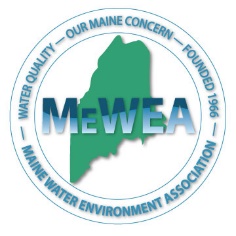 Operator Exchange Training FormUse this form when applying for Training Contact Hours (TCH) forOperator ExchangeGeneral InformationGeneral InformationOperator Name:Operator Contact Info:Certificate Number:Name of Hosting Facility:Visit Date(s):What was the purpose of the Exchange?What were the areas of focus?(circle all that apply)Operations         Lab          Management          Other _____________Preliminary Info (fill this out before visit)Preliminary Info (fill this out before visit)Preliminary Info (fill this out before visit)Preliminary Info (fill this out before visit)List at least three topics you hope to better understand.List at least three topics you hope to better understand.What are some issues you have struggled with at your own facility?What are some issues you have struggled with at your own facility?How would you like to spend your time during this visit?How would you like to spend your time during this visit?What are you hoping to gain/learn from this experience?What are you hoping to gain/learn from this experience?Training Info (fill this out after visit)Training Info (fill this out after visit)Training Info (fill this out after visit)Time in:Time out:How did you spend your time at the hosting facility?What is the budget base? (Tax or user fees)How does the facility organize and manage their budget? How does the facility determine its long term needs for Capital Improvement Plan (CIP) budgeting?What is the approval process for budgeting proposals?What is the process used to keep track of budget expenses?What budgetary challenges has the facility faced?Does the facility use software to keep track of asset inventory and maintenance?  Does this include keeping track of equipment condition and life expectancy for budget planning?What is the facilities hiring process? What attributes do you look for when hiring a new employee?Does management do anything to promote personal growth and learning for their employees?Does the facilities management staff support the employees attending trade shows and being involved in associations such as MEWEA or NEWEA? Are the facilities employee’s members of a union?  What are the pros and cons of this?Who is responsible for managing labor relations and what tactics do they use?Is the facility manager involved in union contract negotiations?  If so, what are their experiences with this process?How does the facility ensure that permit requirements are met and reported accurately?How involved is the management staff in the day to day work needed to run the facility?Is the facility manager responsible for handling public concerns and complaints?  What is that process like?Does the facility manager have to make public statements to the media?  What challenges are associated with that?Does the facility have policies for how the employees should respond to the media if approached?Does the visiting facility have a public outreach program such as offering tours or speaking at schools?List 3 things that you have learned during your visit that you might be able to apply to your own facility.Are there any issues that are dealt with differently at your facility that could be useful to the hosting facility?Do you have any suggestions about how this training program could be improved in the future?Would you or anyone at your facility be interested in providing similar training to others?Any other comments or notes.Trainee signature:Date:Trainer/Host signature:Date:Trainee Supervisor signature:Date: